1 - Reprise du service national, civique ou de volontariat international2 - Reprise des services effectués en qualité d’agent publicLes personnes qui justifient, avant leur nomination dans l'un des cadres d'emplois du NES, de services accomplis en tant qu'agent public non titulaire, ancien fonctionnaire civil ou agent d'une organisation internationale intergouvernementale sont classées, lors de leur nomination, dans le premier grade à un échelon déterminé en prenant en compte les services accomplis dans un emploi de niveau au moins équivalent à celui de la catégorie B à raison des trois quarts de leur durée, et ceux accomplis dans un emploi de niveau inférieur à raison de la moitié de leur durée. Aucune disposition ne prévoit la proratisation des services effectués à temps partiel ou à temps non complet.Cadre réservé au CDG :_______________________ x ¾ = _______________________________  Classement obtenu : _______________________________________________________________ / 2 = _______________________________  (voir serv. national…)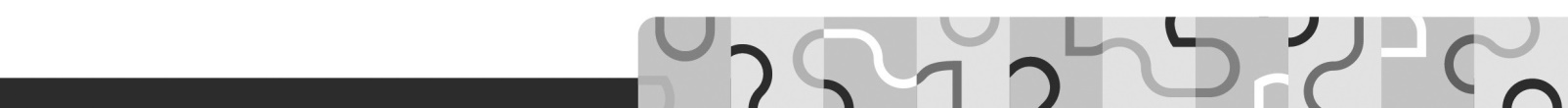 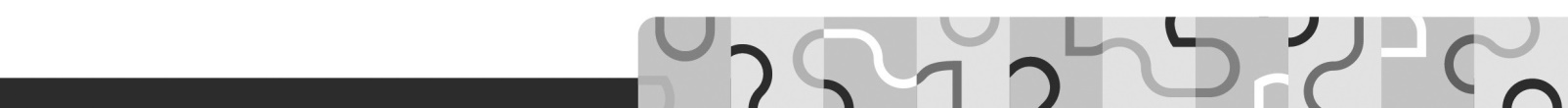 2.a - Détermination du régime indemnitaire attribué à la nomination stagiaire :Primes mensuelles (+ NBI) :			      €Prime de fin d’année (la mensualiser) 	:  	      €2.b – Maintien d’indice : Les agents publics contractuels classés à un échelon doté d'un indice brut conduisant à une rémunération inférieure à celle dont ils bénéficiaient avant leur nomination conservent à titre personnel le bénéfice d'un indice brut fixé de façon à permettre le maintien de leur rémunération antérieure, jusqu'au jour où ils bénéficient dans leur grade d'un indice brut conduisant à une rémunération au moins égale au montant de la rémunération maintenue. Toutefois, l'indice brut ainsi déterminé ne peut excéder l'indice brut afférent au dernier échelon du grade dans lequel ils sont classés. L'agent contractuel doit justifier, pour bénéficier du maintien de sa rémunération antérieure, de six mois de services effectifs en qualité d'agent public contractuel pendant les douze mois précédant sa nomination dans le cadre d'emplois de recrutement. La rémunération prise en compte pour l'application du premier alinéa est la moyenne des six meilleures rémunérations mensuelles perçues, en cette qualité, au cours de la période de douze mois précédant la nomination. Cette rémunération ne prend en compte aucun élément accessoire lié à la situation familiale, au lieu de travail ou aux frais de transport. Les agents contractuels dont la rémunération n'est pas fixée par référence expresse à un indice conservent à titre personnel le bénéfice de cette rémunération dans les mêmes limites et conditions que celles énumérées ci-dessus.Application : Moyenne des 6 meilleures rémunérations brutes sur les 12 mois précédant la nomination stagiaire.2.c - Comparaison meilleurs salaires et rémunération stagiaire + RI + PFA :CLASSEMENT FINAL : 3 - Reprise des services effectués en qualité de salarié de droit privéLes personnes qui, avant leur nomination dans l'un des cadres d'emplois du NES, justifient de l'exercice d'une ou plusieurs activités professionnelles accomplies sous un régime juridique autre que celui d'agent public en qualité de salarié dans des fonctions d'un niveau au moins équivalent à celui de la catégorie B sont classées, lors de leur nomination, dans le premier grade à un échelon déterminé sur la base de la durée exigée pour chaque avancement d'échelon à l'article 24, en prenant en compte la moitié de cette durée totale d'activité professionnelle. Cette reprise de services ne peut excéder huit ans. Un arrêté conjoint du ministre chargé des collectivités territoriales et du ministre chargé de la fonction publique précise la liste des professions prises en compte et les conditions d'application (voir page suivante).Cadre réservé au CDG :______________________ / 2 = _________________________________  Classement obtenu : ________________________________________(voir serv. national…)4 – Lauréat du 3ème concours Les lauréats d'un concours organisé en application de l’article L325-7 du code général de la fonction publique bénéficient, lors de leur nomination, d'une bonification d'ancienneté de : 1° Deux ans si la durée des activités mentionnées dans cette disposition est inférieure à neuf ans ;2° Trois ans si elle est d'au moins neuf ans. Les périodes au cours desquelles l'exercice d'une ou plusieurs activités ou d'un ou plusieurs mandats aura été simultané ne sont prises en compte qu'à un seul titre. Leur classement tient compte de cette bonification d'ancienneté sur la base de la durée exigée pour chaque avancement d'échelon.5 – Reprises des services effectués en qualité d’ancien militaire de carrièreLes services accomplis en qualité de militaire autres que ceux accomplis en qualité d'appelé sont pris en compte lors de la nomination :- à raison des trois quarts de leur durée, s'ils ont été effectués en qualité d'officier ou de sous-officier ;- et sinon, à raison de la moitié de leur durée.Collectivité :      Collectivité :      Nom et prénom :          Nom de jeune fille :      Grade de recrutement :       Durée hebdomadaire : _____ h ____ mnFonction :          NBI :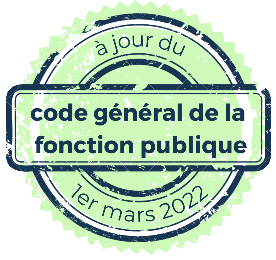 Oui :  Non : Date de nomination : __/__/____NBI :Oui :  Non : Position régulière à l’égard du service national :   JAPD         Service national             Engagé               Exempté Durée séjour sous les drapeauxDurée séjour sous les drapeauxDurée séjour sous les drapeauxDate de débutDate de radiationCadre réservé au CDG__/__/______/__/____Périodes travaillées en qualité d’agent public de catégories A, B ou CPériodes travaillées en qualité d’agent public de catégories A, B ou CPériodes travaillées en qualité d’agent public de catégories A, B ou CPériodes travaillées en qualité d’agent public de catégories A, B ou CPériodes travaillées en qualité d’agent public de catégories A, B ou CPériodes travaillées en qualité d’agent public de catégories A, B ou CCollectivitéDate de débutDate de finDuréeréellePréciser la catégorieA, B ou CCadre réservé au CDG__/__/______/__/______/__/______/__/______/__/______/__/______/__/______/__/______/__/______/__/______/__/______/__/______/__/______/__/______/__/______/__/______/__/______/__/______/__/______/__/______/__/______/__/______/__/______/__/______/__/______/__/______/__/______/__/______/__/______/__/____TOTAL :A remplir par la collectivité :A remplir par la collectivité :A remplir par la collectivité :A remplir par la collectivité :A remplir par la collectivité :6 meilleurs salaires au cours des 12 derniers mois * : (traitement de base + RI + PFA + GIPA)6 meilleurs salaires au cours des 12 derniers mois * : (traitement de base + RI + PFA + GIPA)6 meilleurs salaires au cours des 12 derniers mois * : (traitement de base + RI + PFA + GIPA)6 meilleurs salaires au cours des 12 derniers mois * : (traitement de base + RI + PFA + GIPA)6 meilleurs salaires au cours des 12 derniers mois * : (traitement de base + RI + PFA + GIPA)Montant traitement de baseMontant RIMontant PFA (indiquer sur quelle période)GIPAMontant Total* incluant exclusivement le traitement indiciaire et les primes mensuelles, donc hors SFT, indemnités de résidence et de transport. Ne pas prendre en compte les heures supplémentaires ou complémentaires, les indemnités compensatrices de congés payés, les avantages en nature.* incluant exclusivement le traitement indiciaire et les primes mensuelles, donc hors SFT, indemnités de résidence et de transport. Ne pas prendre en compte les heures supplémentaires ou complémentaires, les indemnités compensatrices de congés payés, les avantages en nature.* incluant exclusivement le traitement indiciaire et les primes mensuelles, donc hors SFT, indemnités de résidence et de transport. Ne pas prendre en compte les heures supplémentaires ou complémentaires, les indemnités compensatrices de congés payés, les avantages en nature.* incluant exclusivement le traitement indiciaire et les primes mensuelles, donc hors SFT, indemnités de résidence et de transport. Ne pas prendre en compte les heures supplémentaires ou complémentaires, les indemnités compensatrices de congés payés, les avantages en nature.* incluant exclusivement le traitement indiciaire et les primes mensuelles, donc hors SFT, indemnités de résidence et de transport. Ne pas prendre en compte les heures supplémentaires ou complémentaires, les indemnités compensatrices de congés payés, les avantages en nature.CADRE RESERVE CDGCADRE RESERVE CDGCADRE RESERVE CDGSituation nomination stagiaireSituation en contractuel_______ échelon IB __________ IM __________Montant brut mensuel :                   _________________ €Primes mensuelles (+ NBI) :           _________________ €Prime de fin d’année mensuelle :   _________________ €Total salaire / 6 =       __________________ €Total rémunération A : ___________________ €Total rémunération B : _____________________ €Comparaison de la rémunération totale B avec la rémunération totale AUn maintien de rémunération doit-il être instauré ?   oui      nonSi oui   Total rémunération B :       ____________________ €             Total primes stagiaire    -   ____________________ €                                                                                   ____________________________________             Traitement brut estimé =    ____________________ € A reporter sur barème de traitement = _________________ €                   Soit indice brut le plus proche _________  IM ________(vérifier si cet indice ne dépasse pas le dernier échelon du grade dans lequel il est classé)Comparaison de la rémunération totale B avec la rémunération totale AUn maintien de rémunération doit-il être instauré ?   oui      nonSi oui   Total rémunération B :       ____________________ €             Total primes stagiaire    -   ____________________ €                                                                                   ____________________________________             Traitement brut estimé =    ____________________ € A reporter sur barème de traitement = _________________ €                   Soit indice brut le plus proche _________  IM ________(vérifier si cet indice ne dépasse pas le dernier échelon du grade dans lequel il est classé)Comparaison de la rémunération totale B avec la rémunération totale AUn maintien de rémunération doit-il être instauré ?   oui      nonSi oui   Total rémunération B :       ____________________ €             Total primes stagiaire    -   ____________________ €                                                                                   ____________________________________             Traitement brut estimé =    ____________________ € A reporter sur barème de traitement = _________________ €                   Soit indice brut le plus proche _________  IM ________(vérifier si cet indice ne dépasse pas le dernier échelon du grade dans lequel il est classé)Périodes travaillées en qualité de salarié de droit privéPériodes travaillées en qualité de salarié de droit privéPériodes travaillées en qualité de salarié de droit privéPériodes travaillées en qualité de salarié de droit privéPériodes travaillées en qualité de salarié de droit privéEmployeurDate de débutDate de finProfession exercée(voir ci-dessous)Cadre réservé au CDG__/__/______/__/______/__/______/__/______/__/______/__/______/__/______/__/______/__/______/__/______/__/______/__/______/__/______/__/______/__/______/__/______/__/______/__/______/__/______/__/______/__/______/__/______/__/______/__/______/__/______/__/____TOTAL :(dans la limite de 8 ans)CODE DE LA NOMENCLATUREINTITULÉ DE LA PROFESSION23Chefs d'entreprise de 10 salariés ou plus (salariés de leur entreprise). 31Professions libérales (exercées sous statut de salarié). 34Professeurs, professions scientifiques. 35Professions de l'information, des arts et des spectacles. 37Cadres administratifs et commerciaux d'entreprise. 38Ingénieurs et cadres techniques d'entreprise. 42Professeurs des écoles, instituteurs et professions assimilées. 43Professions intermédiaires de la santé et du travail social. 46Professions intermédiaires administratives et commerciales des entreprises. 47Techniciens (sauf techniciens tertiaires). 48Contremaîtres, agents de maîtrise (maîtrise administrative exclue).48Contremaîtres, agents de maîtrise (maîtrise administrative exclue).ACTIVITE PROFESSIONNELLE OU MANDATACTIVITE PROFESSIONNELLE OU MANDATACTIVITE PROFESSIONNELLE OU MANDATACTIVITE PROFESSIONNELLE OU MANDATDate de débutDate de finType d’activité ou de mandatCadre réservé au CDG__/__/______/__/______/__/______/__/______/__/______/__/______/__/______/__/______/__/______/__/______/__/______/__/______/__/______/__/______/__/______/__/______/__/______/__/______/__/______/__/____TOTAL :Bonification  d’ancienneté :  2 ans      3 ansPériodes effectuées en qualité d’officier, sous-officier ou homme de rangPériodes effectuées en qualité d’officier, sous-officier ou homme de rangPériodes effectuées en qualité d’officier, sous-officier ou homme de rangPériodes effectuées en qualité d’officier, sous-officier ou homme de rangDate de débutDate de finQualitéCadre réservé au CDG__/__/______/__/______/__/______/__/______/__/______/__/______/__/______/__/______/__/______/__/______/__/______/__/______/__/______/__/______/__/______/__/____TOTAL :Les signataires certifient l’exactitude des informations indiquées ci-dessus.Les signataires certifient l’exactitude des informations indiquées ci-dessus.Signature du représentant de l’autorité territoriale,Signature de l’agent,